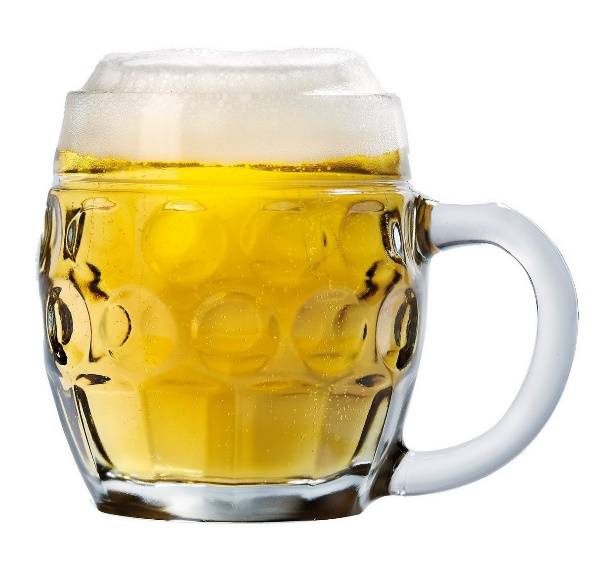 ZVOU VÁS KANDIDÁTIPRO VOLBY DO ZASTUPITELSTVA MĚSTA OSEKV PÁTEK 9. 9. 2022 OD 17 HODINNA TERASU U RESTAURACE NÁRODNÍ DŮMK DOBRÉ NÁLADĚ BUDE HRÁT 